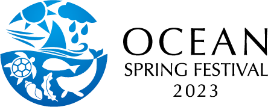 2023　オーシャン　スプリング　フェスティバルナショナルオーソリティー加入証明　(会員証コピー)(Aコース／Bコース共通)2023オーシャンスプリングフェスティバル実行委員会　御中艇名：                                          																										送付年月日：　2023　年　　　　月　　　　日※　JSAF外洋系会員はAで始まる会員番号が記載されている面をコピーすること。※　本用紙1枚で足りない場合には、複数枚にして乗艇する全員の会員証コピーを貼付してください。